Проект к 73 годовщине победы вВеликой Отечественной войне 1941-1945 г  «Этих дней не смолкнет слава»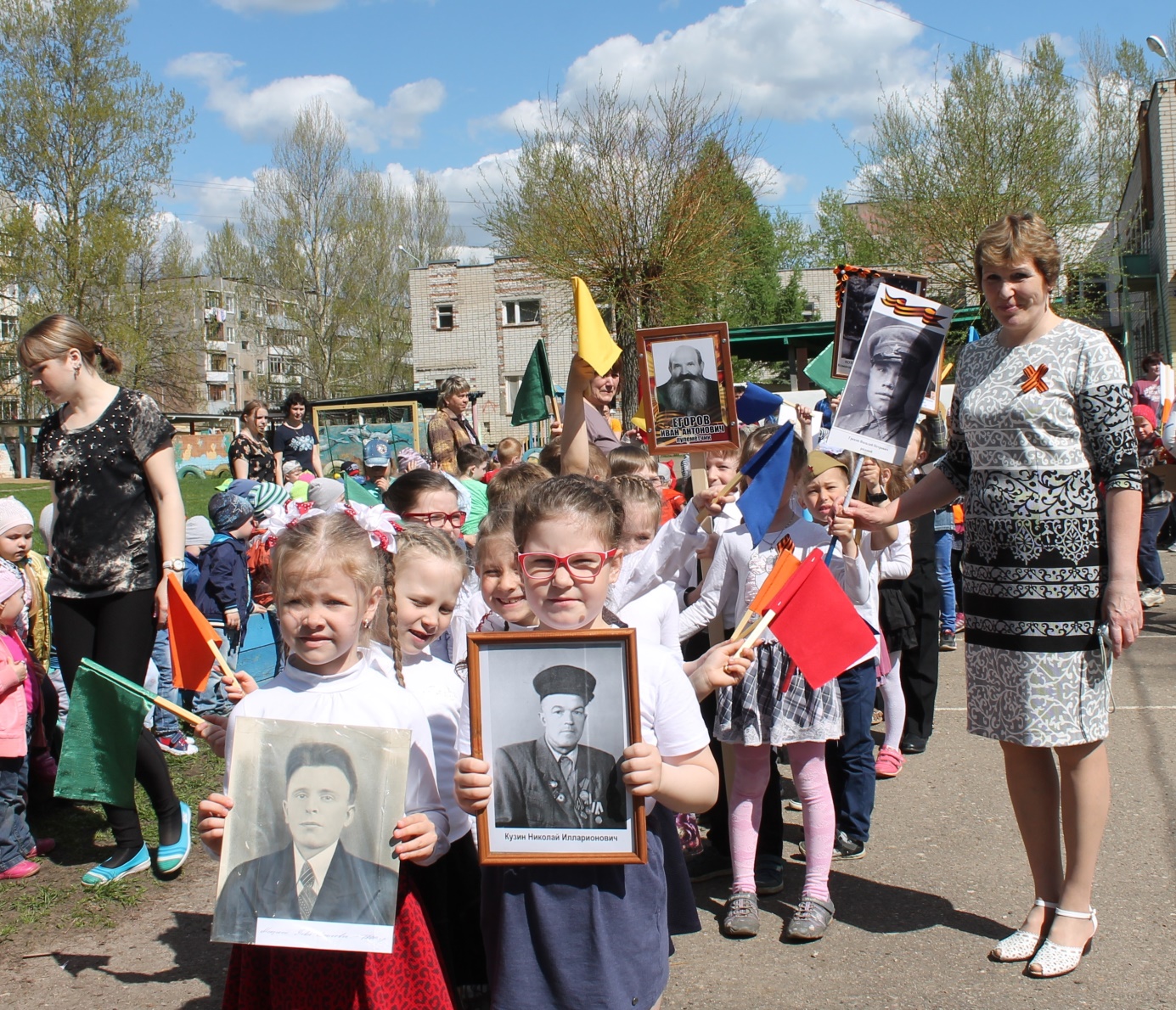 В подготовительной группе «Б»Воспитатель - Кралина Валентина ВладимировнаМДОУ «Детский сад № 14»2018 годЦель проекта:Воспитание патриотизма у старших дошкольников, чувства гордости за подвиг нашего народа в Великой Отечественной войне.Задачи проекта:Дать представление о значении победы нашего народа в Великой Отечественной войне; познакомить с историческими фактами военных лет;Обогащать и развивать словарный запас детей, познакомить с произведениями художественной литературы и музыки военных лет; — проводить работу с родителями, привлекая их к патриотическому воспитанию в семье;Осуществлять работу по патриотическому воспитанию дошкольников, формировать гражданскую позицию, чувство любви к Родине;Сохранять трепетное отношение к празднику Победы, уважение к заслугам и подвигам воинов Великой Отечественной войны.Участники проекта:дети старшей группы;педагоги;детская школа искусств;родители воспитанников;Срок реализации проекта: март – май 2018 года.Предполагаемый результат:сохранение интереса к истории своей страны, к Великой Отечественной войне, осознанное проявление уважения к заслугам и подвигам воинов Великой Отечественной войны.осознание родителями важности патриотического воспитания дошкольников.Этапы реализации проекта.Чтение художественной литературы:Е. Благинина «Шинель»;чтение глав из книги С. Баруздина «Шел по улице солдат»;Н. Дилакторская «Почему маму прозвали Гришкой»;А. Митяев «Землянка»; «Мешок овсянки»; «Почему армия родная?»Л. Кассиль из книги «Твои защитники».Загадывание загадок на военную тематику.Беседы с использованием иллюстраций:- «Поклонимся погибшим тем бойцам…»
- «Солдат – победитель»
- «Что такое героизм?»
- «О городах героях»3. Рассматривание плакатов «Родина-мать зовет!» И.М. Тоидзе, «Письмо с фронта» А. Лактионова;4. Выпуск стенгазеты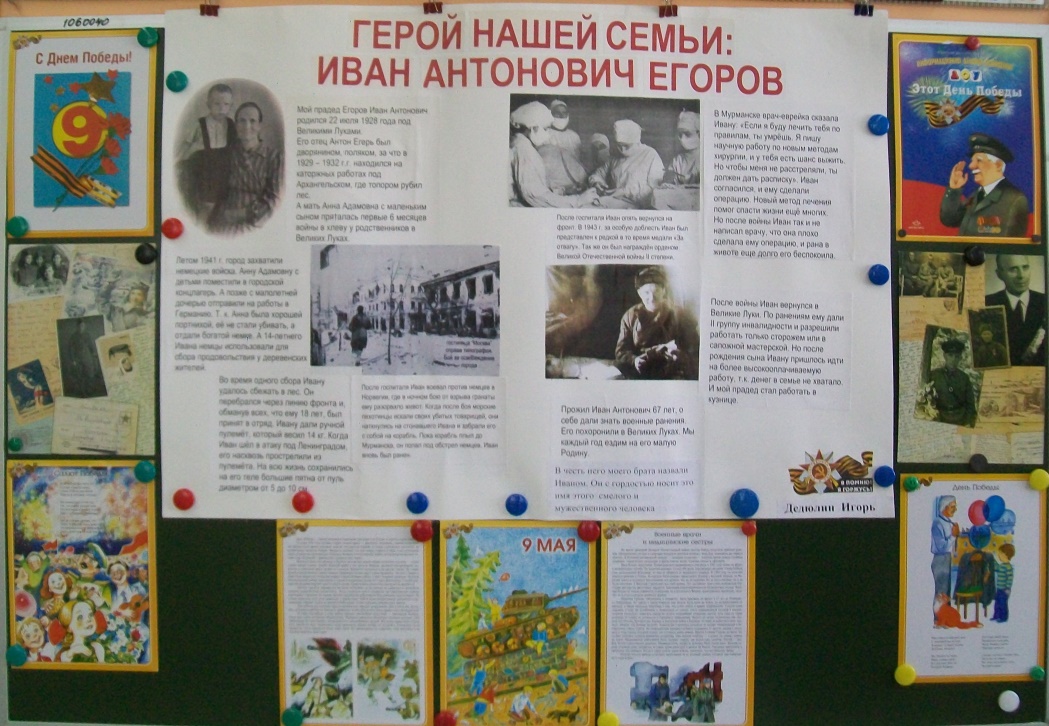 Авторы стенгазеты – семья Дедюлина ИгоряСоставление рассказов о своих родственниках – участниках ВОВ.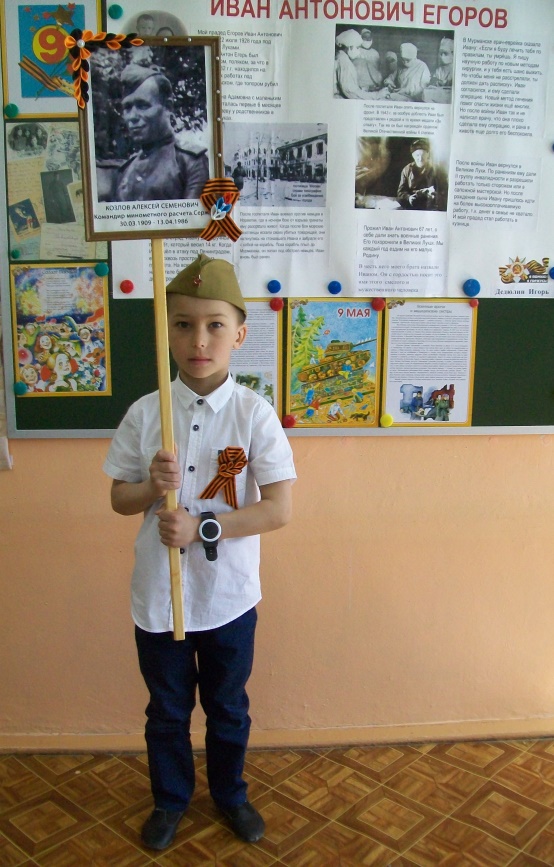 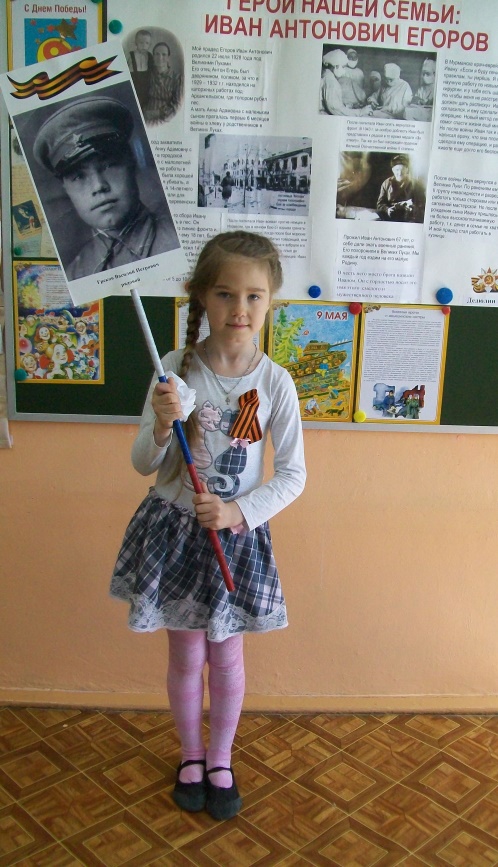 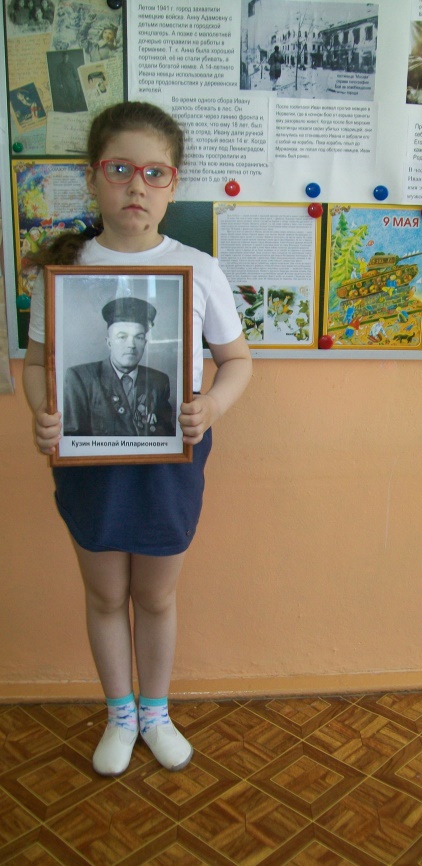 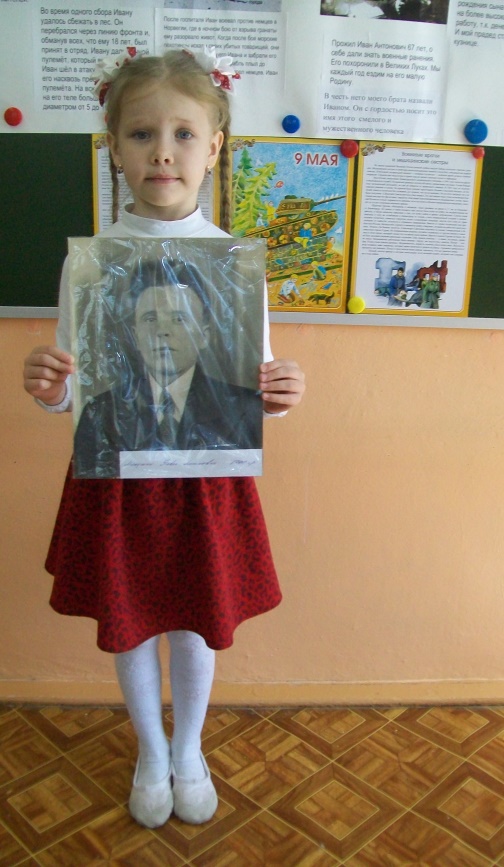 Поход к обелиску - 4 мая. 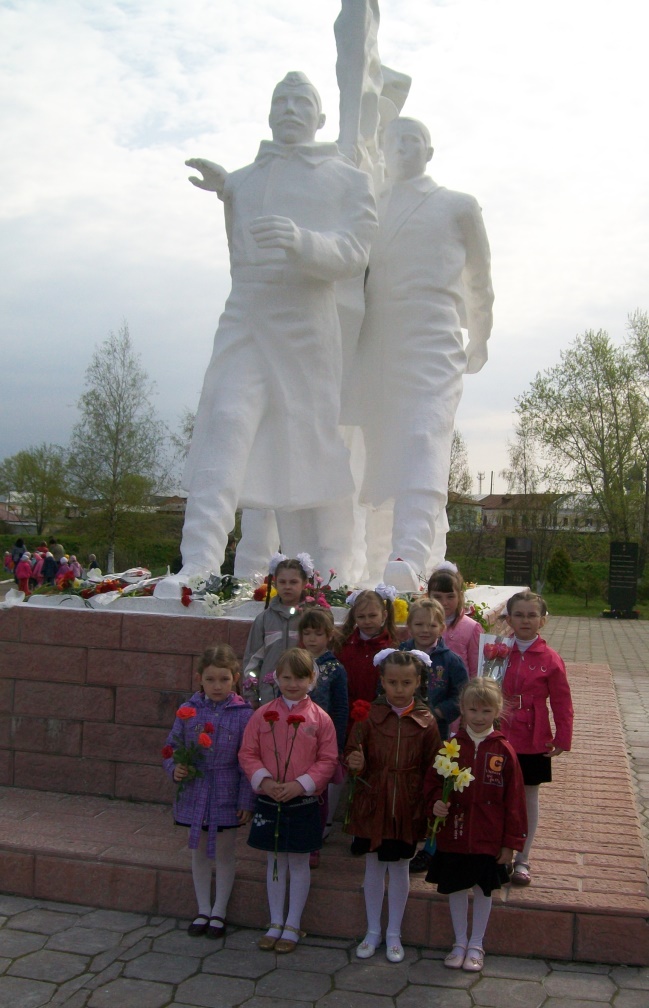 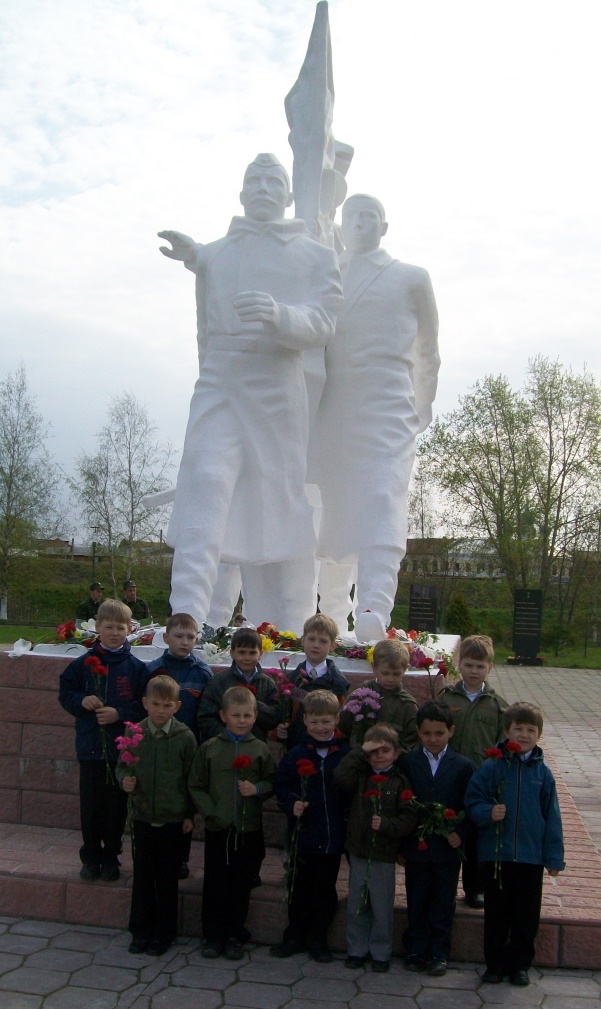 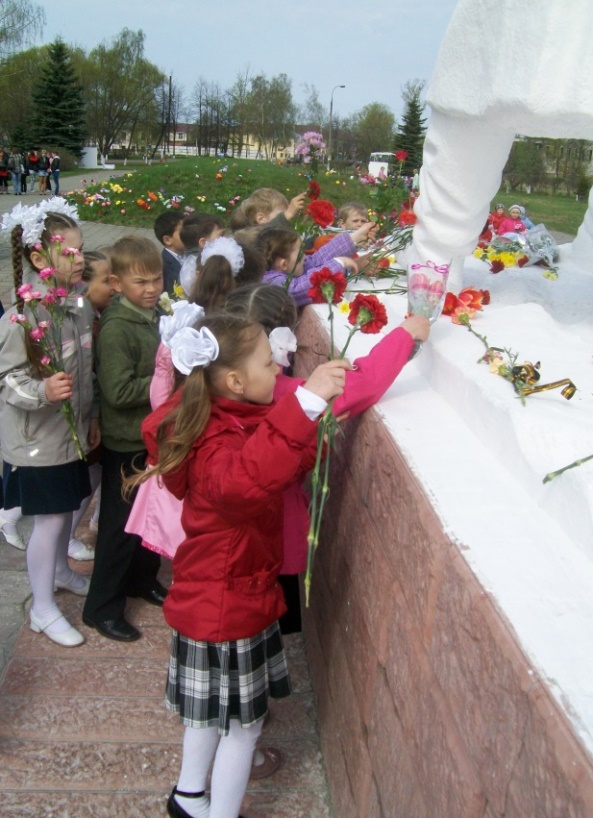 Возложение цветов в парке победы к монументу воинам Ростовчанам, защитникам Родины.Прослушивание музыкальных произведений: «Священная война», «День победы»,  разучивание песен, танцевальных движений; знакомство с песнями военных лет.Участие в III Международном фестиваль поэзии и песни «Вечный огонь» (совместный проект ДШИ и МДОУ)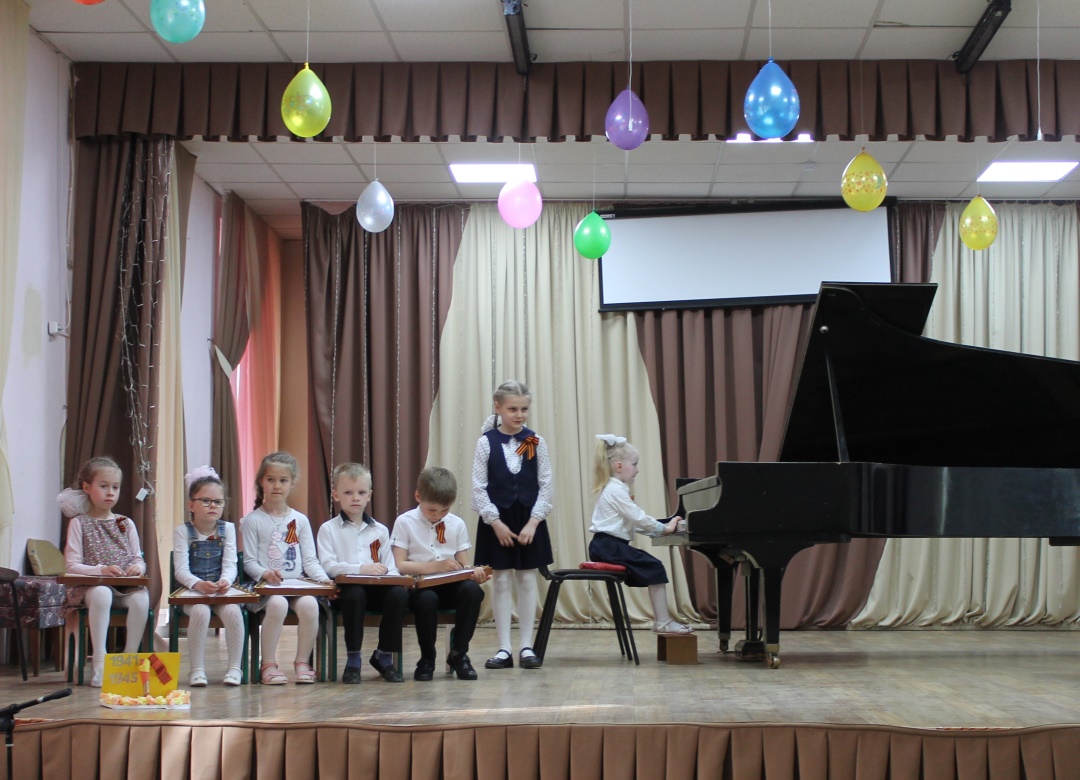 Выступление наших детей в школе искусств.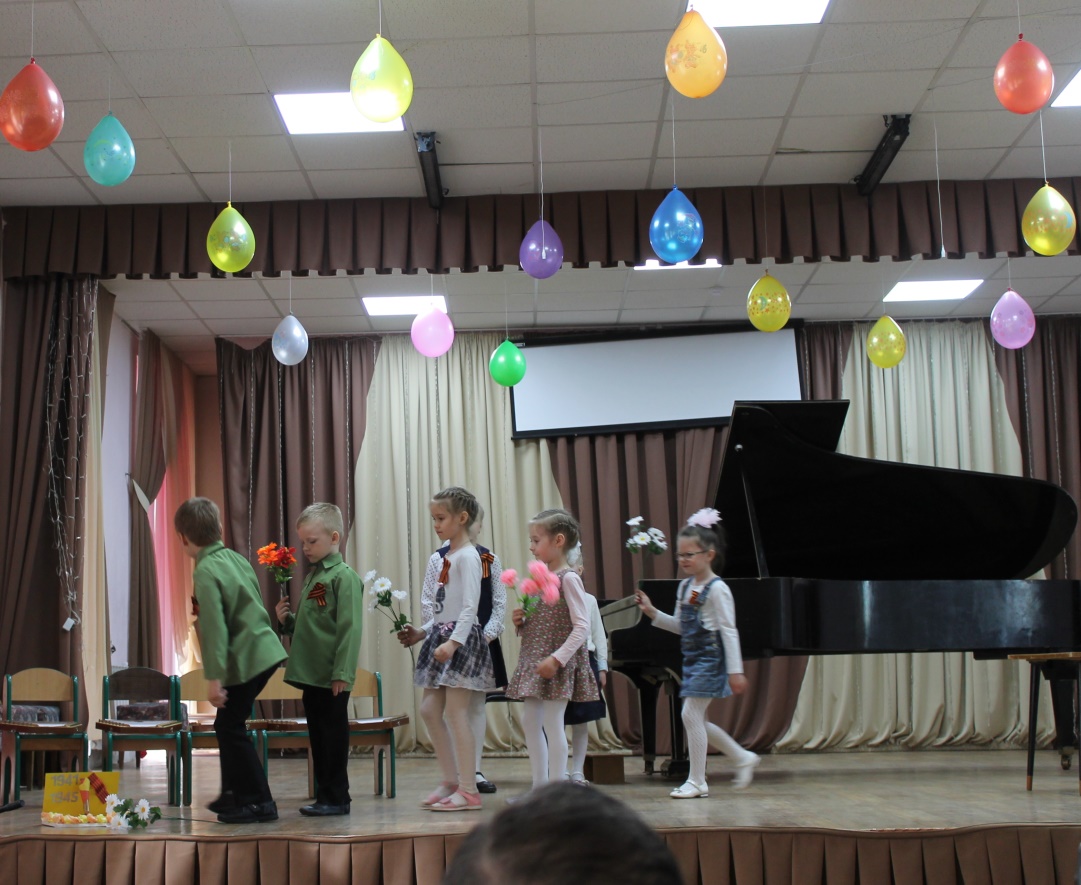 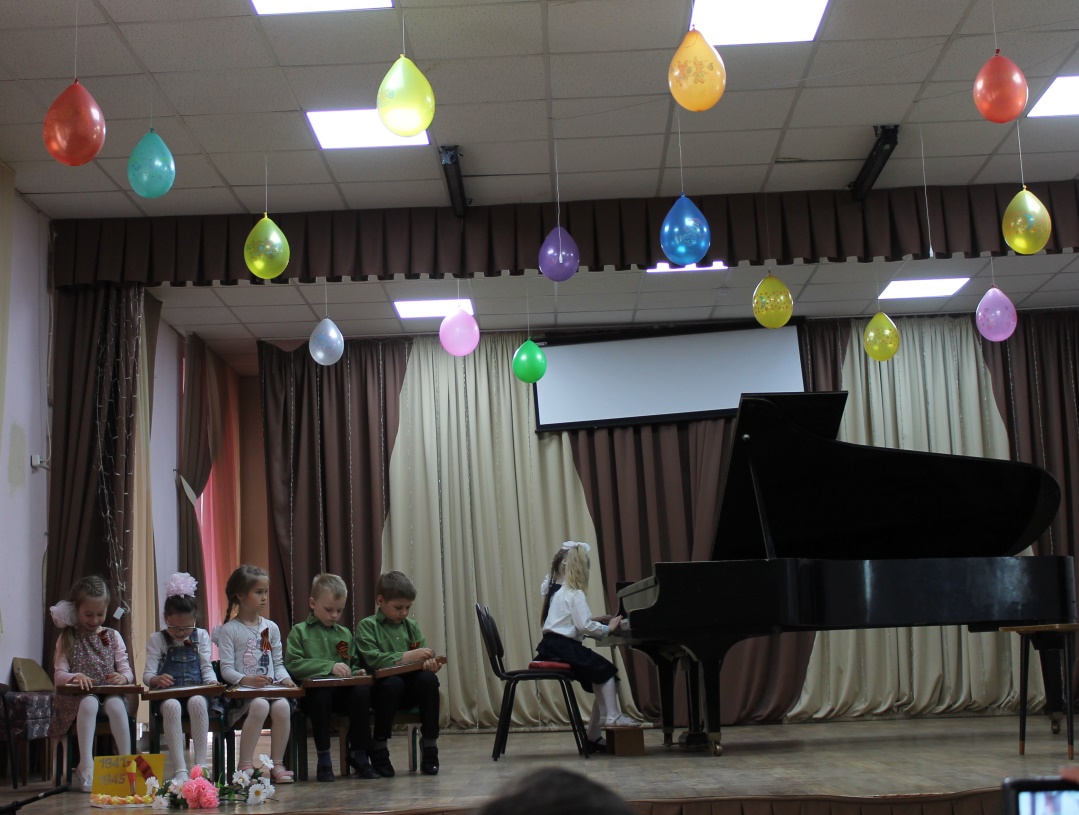 Музыкальное сопровождение:на гуслях дети нашей подготовительной группы «Б»;за роялем – Гузева Аня – воспитанница подготовительной группы «Б» нашего детского сада.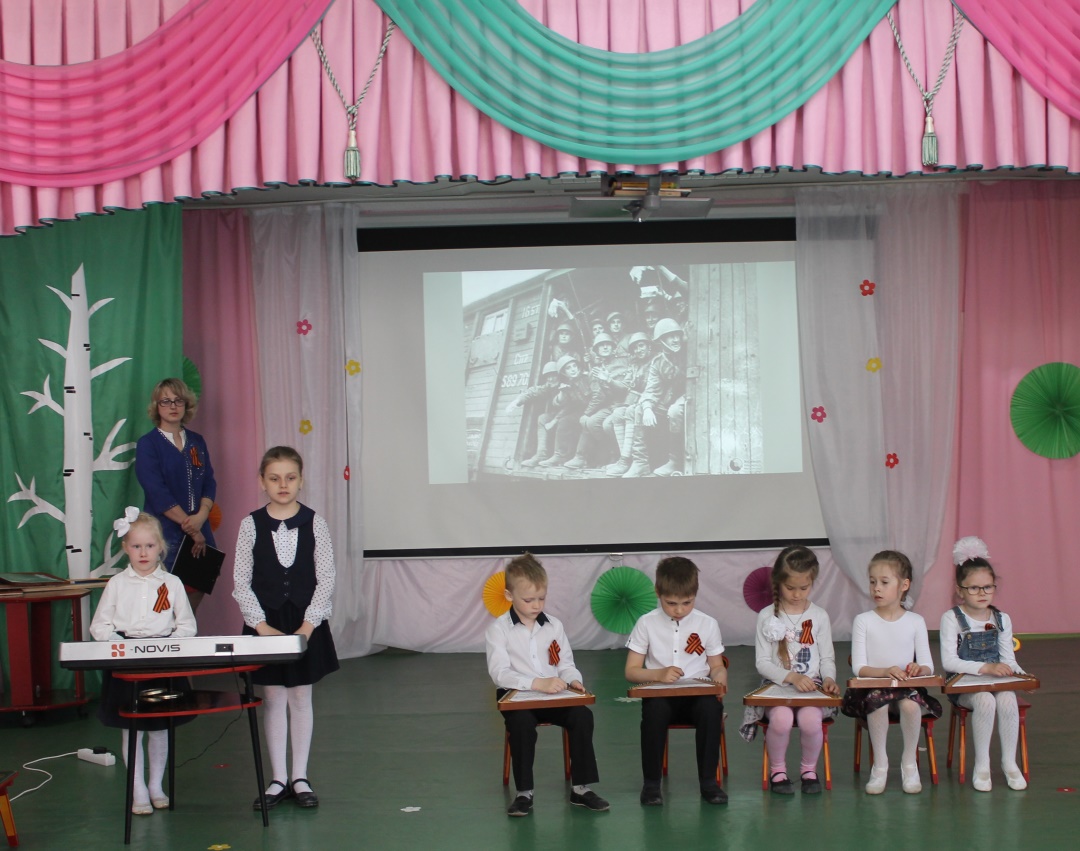 Повторное выступление с этим же номером перед детьми МДОУ «Детский сад № 14» Торжественное мероприятие, посвященное 73 годовщине победы в Великой Отечественной войне. 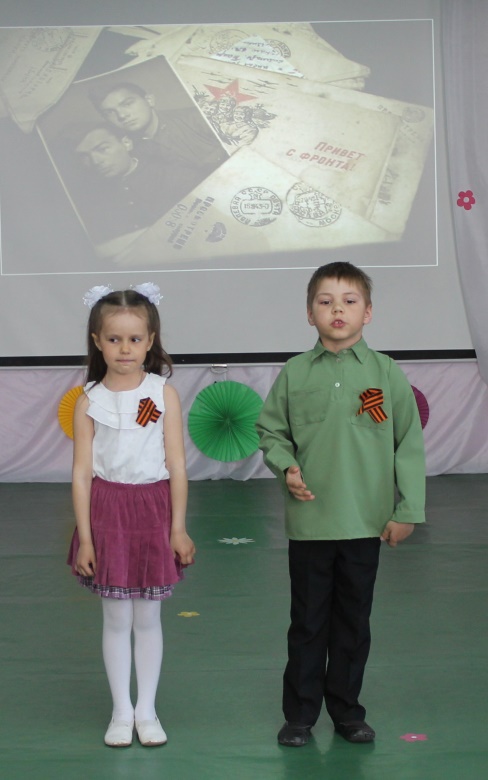 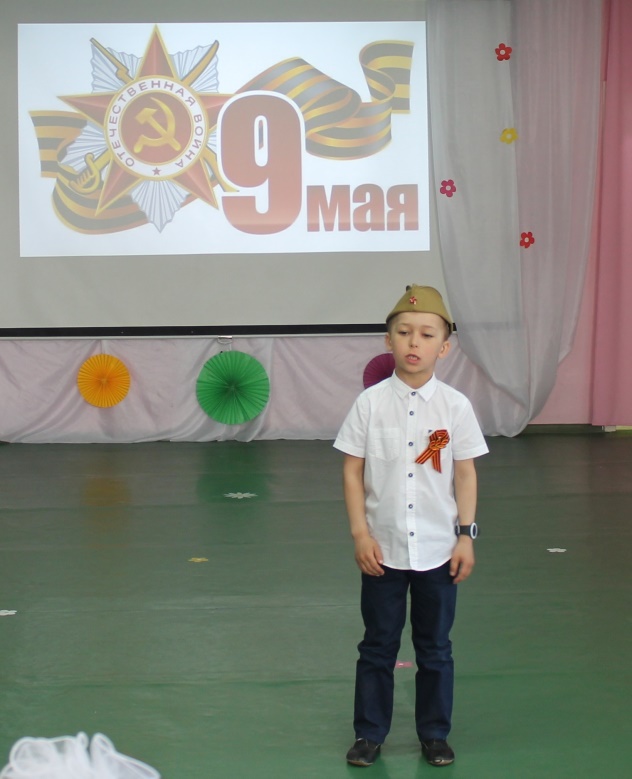 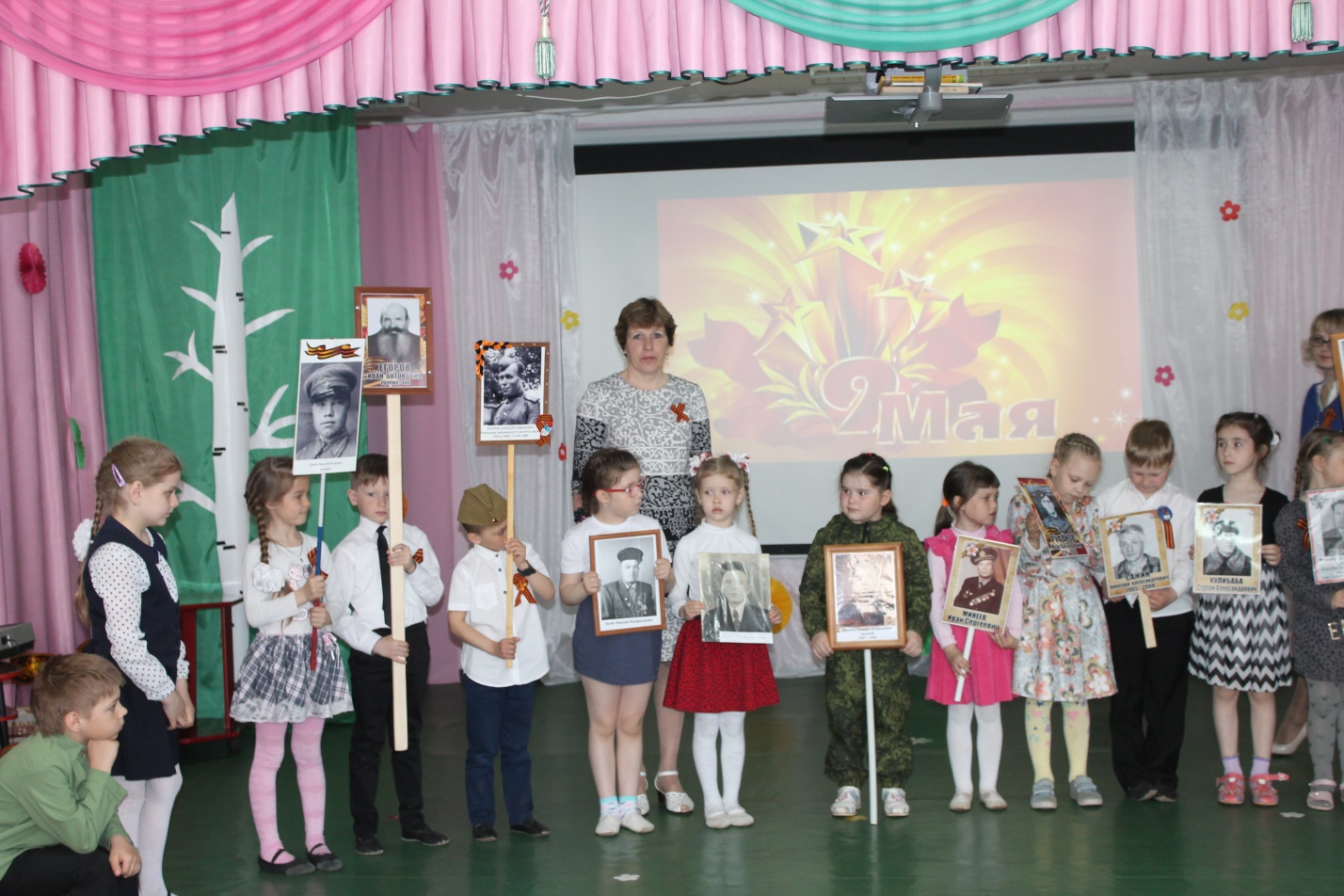 В музыкальном зале детского сада.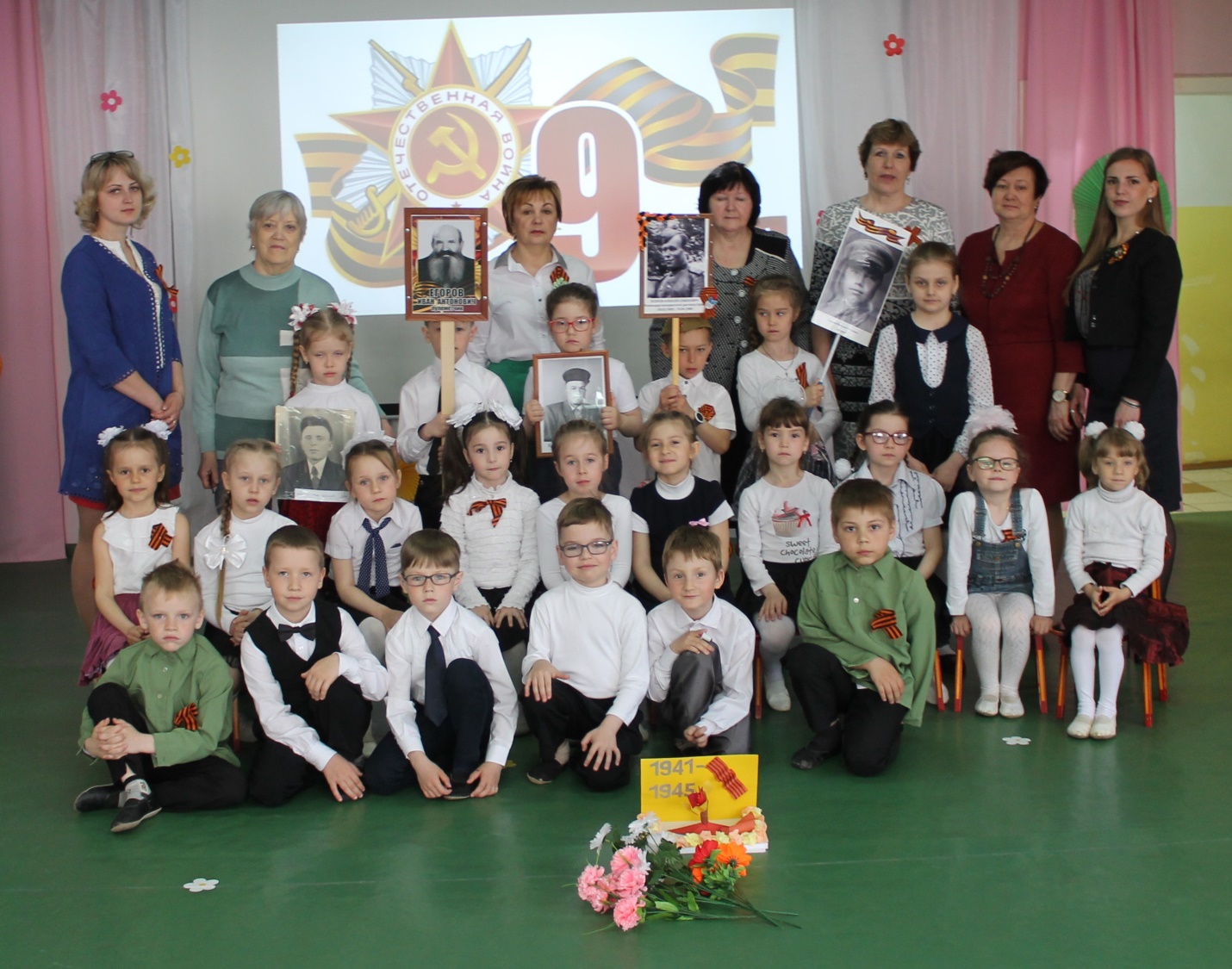 Парад воспитанников МДОУ.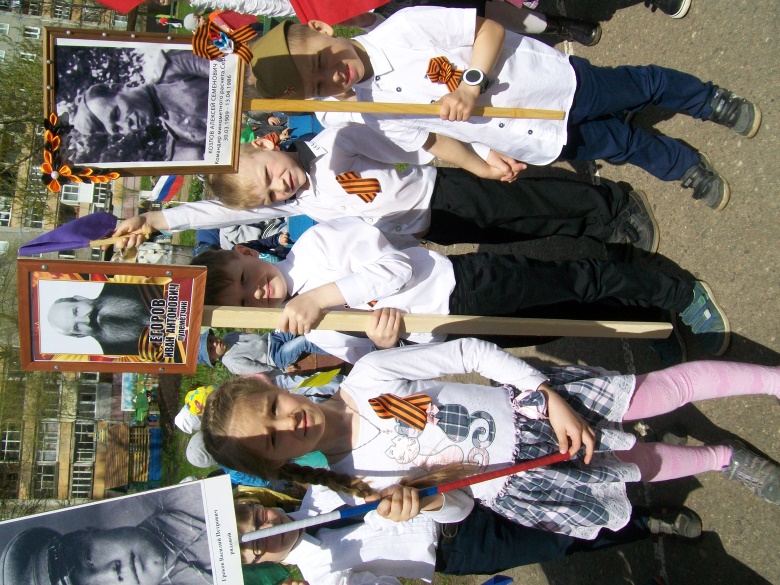 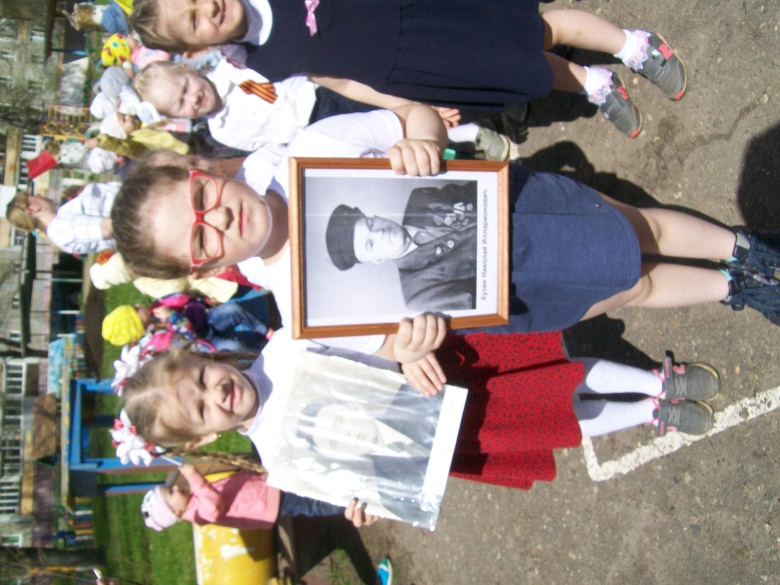 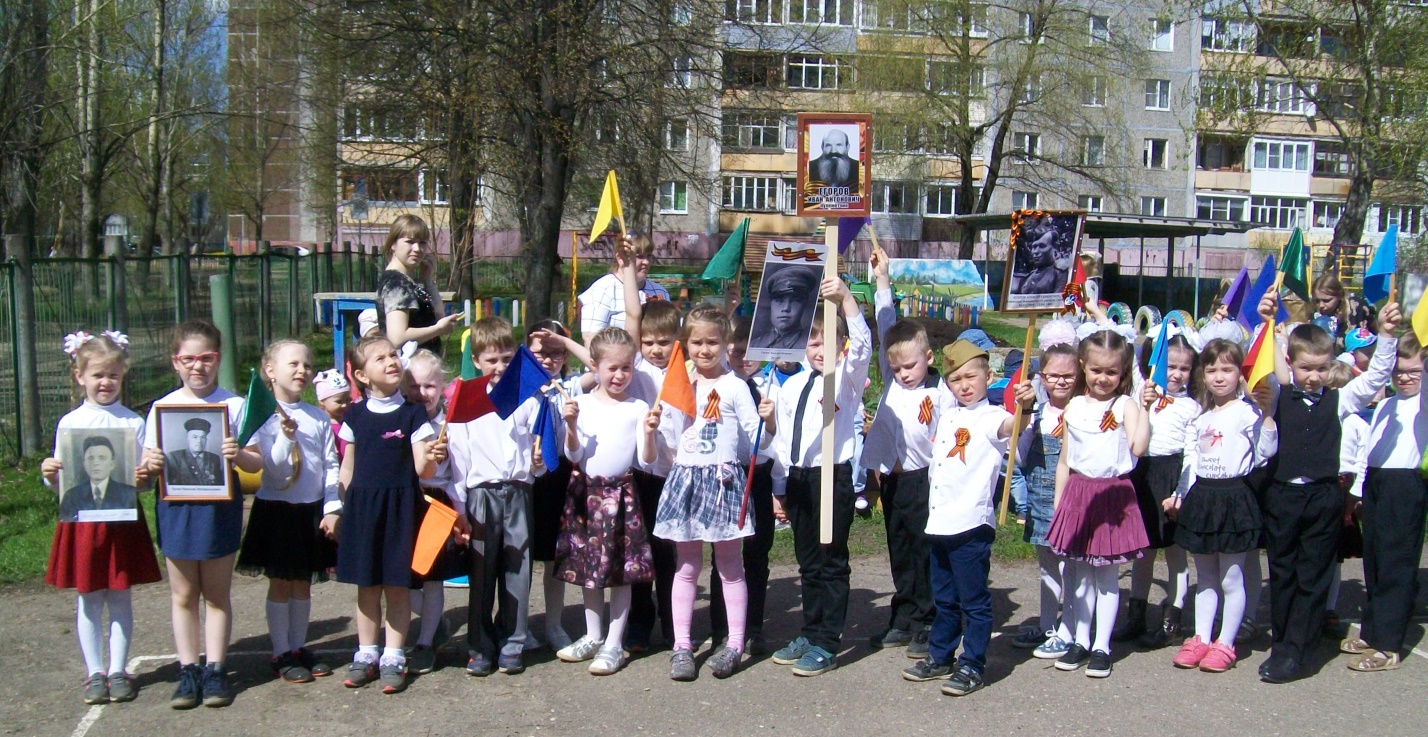 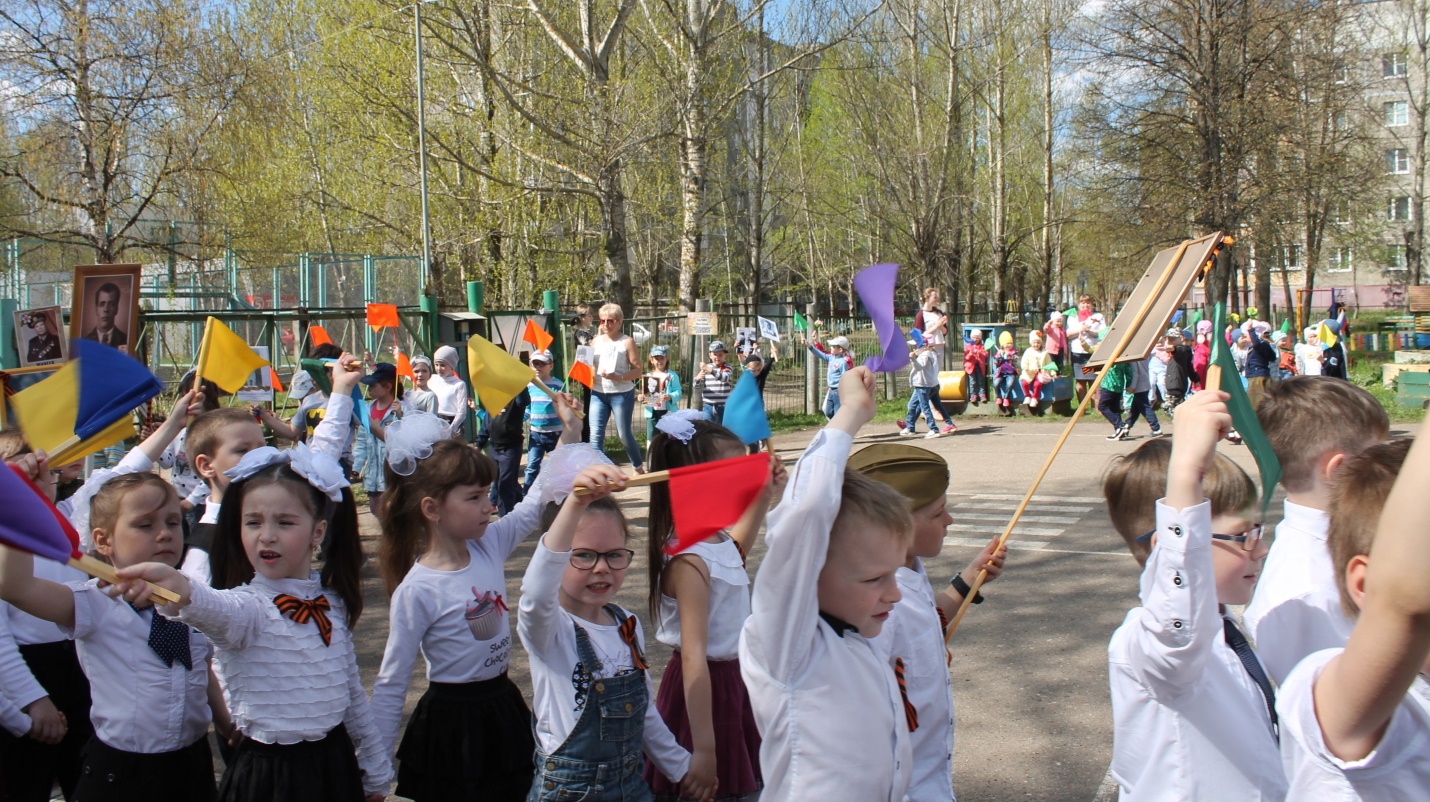 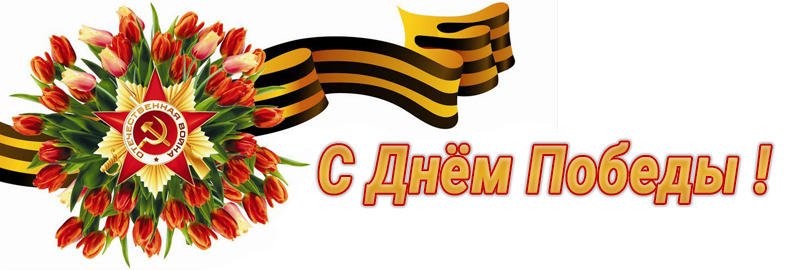 